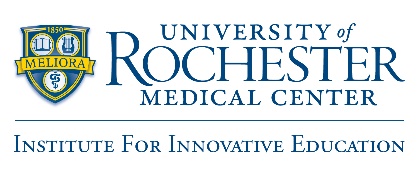 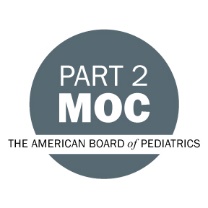 REGISTRATION PROCESSThe CME office can process MOC credits once the following registration steps are completed:Attest to compliance with ACCME's CME for MOC Program Guide and ABP requirements.Agree to collect the required individual learner completion data and submit it via PARS. Agree to abide by ABP and ACCME requirements for use of the data. Agree to allow ACCME to publish data about the activity on ACCME’s website (www.cmefinder.org).Agree to comply with requests for information about the activity if the activity is selected for an audit by the ACCME. SUMMARY OF REQUIREMENTS FOR ABP MOC1. Certified for AMA PRA Category 1 CreditTM2. Meets the following ABP MOC criteria:Link for additional information: ACCME’s CME that Counts for MOCDOCUMENTATION CHECKLIST FOR CERTIFYING ACTIVITIES FOR ABP MOCActivity Directors are required to complete and submit this form with attachments to CEL Office.CME Activity Director Attestation: I attest to the completeness and accuracy of this application, as well as the requirements for the ACCME’s CME for MOC Program Guide. In addition, I will submit the aforementioned documents to the UR CME Office so the activity can be registered with the ACCME and ABP.COMPONENTREQUIREMENTEXPECTATIONEvaluation MechanismAll activities, including live activities, must include a comprehensive evaluation component that assesses individual learner competence, knowledge and/or skill.The evaluation measures the competence or performance of the individual learner and not of the activity.Evaluation methods employed should be able to identify individual learning (not anonymous).Participation ThresholdThe provider determines and communicates the participation threshold, also known as a passing standard, for the learner to earn MOC credit.The participation threshold must be clearly communicated to the learner prior to engagement in the activity.The learner must meet the participation threshold set by the provider before credit is reported.FeedbackAll activities must include feedback to participants, identifying learner results with rationales for correct answers or attainment of applicable skill(s), and/or relevant citations where appropriate.Evaluation of the learner and feedback to the learner must be completed before completion credit may be awarded. 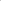 ACTIVITY INFORMATIONACTIVITY INFORMATIONACTIVITY INFORMATIONACTIVITY INFORMATIONCME Activity Title:  CME Activity Title:  CME Activity Title:  CME Activity Title:  Date:  Date:  Activity Type:    RSS     Live Course      Enduring Material   Other ___________________    Activity Type:    RSS     Live Course      Enduring Material   Other ___________________    Total CME credit count:  Total CME credit count:  Total MOC credit count:  Total MOC credit count:  Activity Director:  Activity Director:  Department Coordinator:  Department Coordinator:  Indicate the practice area(s) for which this activity is relevant (select all that apply): Adolescent Medicine			 Neurodevelopmental Disabilities	 Pediatric Nephrology Child Abuse Pediatrics			 Pediatric Cardiology		 Pediatric Neurology Developmental-Behavioral Pediatrics	 Pediatric Critical Care Medicine	 Pediatric Pulmonology General Pediatrics			 Pediatric Emergency Medicine	 Pediatric Rheumatology Hospice & Palliative Medicine		 Pediatric Endocrinology		 Pediatric Transplant Hepatology Hospital Medicine			 Pediatric Gastroenterology	 Sleep Medicine Medical Toxicology			 Pediatric Hematology-Oncology	 Sports Medicine               Neonatal-Perinatal Medicine		 Pediatric Infectious Diseases 	 Professionalism/Patient Safety/Other Skills     Indicate the practice area(s) for which this activity is relevant (select all that apply): Adolescent Medicine			 Neurodevelopmental Disabilities	 Pediatric Nephrology Child Abuse Pediatrics			 Pediatric Cardiology		 Pediatric Neurology Developmental-Behavioral Pediatrics	 Pediatric Critical Care Medicine	 Pediatric Pulmonology General Pediatrics			 Pediatric Emergency Medicine	 Pediatric Rheumatology Hospice & Palliative Medicine		 Pediatric Endocrinology		 Pediatric Transplant Hepatology Hospital Medicine			 Pediatric Gastroenterology	 Sleep Medicine Medical Toxicology			 Pediatric Hematology-Oncology	 Sports Medicine               Neonatal-Perinatal Medicine		 Pediatric Infectious Diseases 	 Professionalism/Patient Safety/Other Skills     Indicate the practice area(s) for which this activity is relevant (select all that apply): Adolescent Medicine			 Neurodevelopmental Disabilities	 Pediatric Nephrology Child Abuse Pediatrics			 Pediatric Cardiology		 Pediatric Neurology Developmental-Behavioral Pediatrics	 Pediatric Critical Care Medicine	 Pediatric Pulmonology General Pediatrics			 Pediatric Emergency Medicine	 Pediatric Rheumatology Hospice & Palliative Medicine		 Pediatric Endocrinology		 Pediatric Transplant Hepatology Hospital Medicine			 Pediatric Gastroenterology	 Sleep Medicine Medical Toxicology			 Pediatric Hematology-Oncology	 Sports Medicine               Neonatal-Perinatal Medicine		 Pediatric Infectious Diseases 	 Professionalism/Patient Safety/Other Skills     Indicate the practice area(s) for which this activity is relevant (select all that apply): Adolescent Medicine			 Neurodevelopmental Disabilities	 Pediatric Nephrology Child Abuse Pediatrics			 Pediatric Cardiology		 Pediatric Neurology Developmental-Behavioral Pediatrics	 Pediatric Critical Care Medicine	 Pediatric Pulmonology General Pediatrics			 Pediatric Emergency Medicine	 Pediatric Rheumatology Hospice & Palliative Medicine		 Pediatric Endocrinology		 Pediatric Transplant Hepatology Hospital Medicine			 Pediatric Gastroenterology	 Sleep Medicine Medical Toxicology			 Pediatric Hematology-Oncology	 Sports Medicine               Neonatal-Perinatal Medicine		 Pediatric Infectious Diseases 	 Professionalism/Patient Safety/Other Skills     TASKITEMS INCLUDED IN TaskITEMS INCLUDED IN TaskNOTESPRE-ACTIVITY: Due 30 Days Before ActivityPRE-ACTIVITY: Due 30 Days Before ActivityPRE-ACTIVITY: Due 30 Days Before ActivityPRE-ACTIVITY: Due 30 Days Before ActivityPermission to share learner dataAttachment: Provide evidence that physician learners were informed that their participation information would be shared with ABP via ACCME’s PARS prior to the start of the activity. Obtain permission from all learners to share completion data with the ACCME and ABP.Attachment: Provide evidence that physician learners were informed that their participation information would be shared with ABP via ACCME’s PARS prior to the start of the activity. Obtain permission from all learners to share completion data with the ACCME and ABP.Learner EvaluationSelect which of the following Evaluation Methods will be used:  Case Discussion		  Written Responses  Quiz			  Audience Response System (ARS)  Other – Please explain:	   Please see the Appendix A: Evaluation and Feedback Resources. Attachment: Provide a description or copy/sample of the evaluation tool. Select which of the following Evaluation Methods will be used:  Case Discussion		  Written Responses  Quiz			  Audience Response System (ARS)  Other – Please explain:	   Please see the Appendix A: Evaluation and Feedback Resources. Attachment: Provide a description or copy/sample of the evaluation tool. Participation ThresholdAttachment: Briefly describe the minimum participation threshold (e.g. score, correct written or shared response, etc.) for the learner to earn MOC credit.Attachment: Briefly describe the minimum participation threshold (e.g. score, correct written or shared response, etc.) for the learner to earn MOC credit.Learner FeedbackAttachment: Briefly describe the process by which feedback will be provided to learners and include a sample of the feedback tool.  Provide verification that the learners successfully met the minimum participation threshold for the activity.Attachment: Briefly describe the process by which feedback will be provided to learners and include a sample of the feedback tool.  Provide verification that the learners successfully met the minimum participation threshold for the activity.Recognition StatementThe following statement should be used when promoting ABP activities: “Successful completion of this CME activity, which includes participation in the evaluation component, enables the learner to earn up to [XX] MOC points in the American Board of Pediatrics’ (ABP) Maintenance of Certification (MOC) program. It is the CME activity provider’s responsibility to submit learner completion information to ACCME for the purpose of granting ABP MOC credit.” If applicable, please send a sample to the UR CME office.The following statement should be used when promoting ABP activities: “Successful completion of this CME activity, which includes participation in the evaluation component, enables the learner to earn up to [XX] MOC points in the American Board of Pediatrics’ (ABP) Maintenance of Certification (MOC) program. It is the CME activity provider’s responsibility to submit learner completion information to ACCME for the purpose of granting ABP MOC credit.” If applicable, please send a sample to the UR CME office.POST-ACTIVITY: Due 30 Days After Activity (Quarterly if RSS)POST-ACTIVITY: Due 30 Days After Activity (Quarterly if RSS)POST-ACTIVITY: Due 30 Days After Activity (Quarterly if RSS)POST-ACTIVITY: Due 30 Days After Activity (Quarterly if RSS)Learner Attendance & Evaluation DataAttachment(s): Use the attached Spreadsheet (Tab-delimited Submission Learner Template B) to document Learner Completion Data for learners claiming ABP MOC.  Provide a summary of comprehensive evaluation data with documentation showing that learner(s) successfully met the passing standard for activity.Attachment(s): Use the attached Spreadsheet (Tab-delimited Submission Learner Template B) to document Learner Completion Data for learners claiming ABP MOC.  Provide a summary of comprehensive evaluation data with documentation showing that learner(s) successfully met the passing standard for activity.SignaturePrint NameDate